HOLIDAYS  2022 / 2023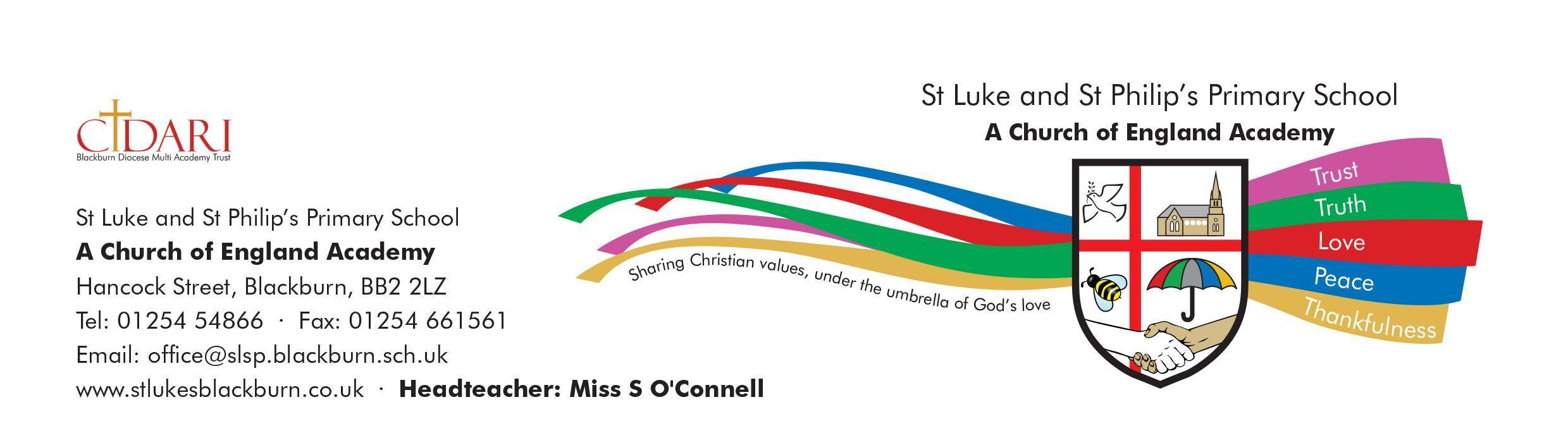 AUTUMN TERM 2022School Re-opens                         Monday 5th September 2022Half Term                                    Friday 21st October to Friday 28th October 2022 (inc)School Re-opens                         Monday 31st October 2022Christmas Holidays                     School closes for Christmas Holidays on Friday 16th December                                                      2022 at 2pmSPRING TERM 2023School Re-opens                           Tuesday 3rd January 2023Half Term                                      Monday 13th February to Friday 17th February 2023 (inc)School Re-opens                           Monday 20th February 2023Easter Holidays                             School closes for Easter Holidays on Friday 31st March 2023 at                                                          2pm  SUMMER TERM 2023School Re-opens                         Monday 17th April 2023May Day Closure                        Monday 1st May 2023Half Term                                    Monday 29th May to Monday 5th June 2023 (inc)School Re-opens                         Tuesday 6th June 2023Summer Holidays                       School closes for Summer Holidays on Friday 21st July 2023 at                                                      2pmINSET DAYSThursday 1st September 2022Friday 2nd September 2022Friday 21st October  2022Friday 10th February 2023Monday 5th June 2023